С целью приведения действующих нормативно-правовых актов муниципального образования в соответствие с постановлением Правительства Республики Саха (Якутия) от 26 августа 2021 года №304 «Об утверждении Примерного положения о единой дежурно-диспетчерской службе муниципального образования (района, городского округа) Республики Саха (Якутия)», в соответствии с  Федеральным законом от  21 декабря 1994 года  №68-ФЗ «О защите населения и территорий от чрезвычайных ситуаций природного и техногенного характера», постановлением Правительства Российской Федерации от 30 декабря 2003 г. №794 «О единой государственной системе предупреждения и ликвидации чрезвычайных ситуаций», требованиями ГОСТа Р22.7.01-2021 «Безопасность в чрезвычайных ситуациях. Единая дежурно-диспетчерская служба», постановлением и.о. главы МО «Ленский район» от 24.03.2021 года №01-03-187/1 «О функционировании муниципального звена Ленского района территориальной подсистемы единой государственной системы предупреждения и ликвидации чрезвычайных ситуаций Республики Саха (Якутия)», п о с т а н о в л я ю:Утвердить Положение о  ЕДДС муниципального образования «Ленский район» Республики Саха (Якутия), согласно приложению к настоящему постановлению.Признать утратившим силу постановление главы муниципального образования «Ленский район» от 11 декабря 2017 года № 01-03-1040/7 «Об утверждении Положения о ЕДДС муниципального образования «Ленский район».Настоящее постановление вступает в силу со дня официального опубликования.Главному специалисту управления делами (Иванская Е.С.) опубликовать данное постановление в средствах массовой информации и разместить на официальном сайте муниципального образования «Ленский район».Контроль за исполнением настоящего постановления возложить на исполняющего обязанности первого заместителя главы Каражеляско Е.С.Глава                                                                               Ж.Ж.Абильманов                                                                                 Приложение                                                                                 к постановлению главы                                                                                  от  «_15_»__декабря__2021г.                                                                                 №___01-03-790/1_________                                                                                        	Положениео Единой дежурно-диспетчерской службе муниципального образования«Ленский район» Республики Саха (Якутия)1. Общие положения1.1. Настоящее Положение определяет основные задачи, функции и  полномочия единой дежурно-диспетчерской службы муниципального образования «Ленский район» Республики Саха (Якутия) (далее – ЕДДС). 1.2. Целью создания ЕДДС является повышение готовности органов местного самоуправления и служб муниципального образования к реагированию на угрозы возникновения или возникновение ЧС (происшествий), эффективности взаимодействия привлекаемых сил и средств РСЧС, в том числе экстренных оперативных служб, организаций (объектов), при их совместных действиях по предупреждению и ликвидации ЧС (происшествий), а также обеспечение исполнения полномочий органами местного самоуправления муниципальных образований по организации и осуществлению мероприятий по гражданской обороне, обеспечению первичных мер пожарной безопасности в границах муниципальных образований, защите населения и территорий от ЧС (происшествий), в том числе по обеспечению безопасности людей на водных объектах, охране их жизни и здоровья.1.3. ЕДДС является  органом повседневного управления подсистемы единой государственной системы предупреждения и ликвидации чрезвычайных ситуаций (далее – РСЧС) муниципального уровня, обеспечивающим деятельность органов местного самоуправления в области защиты населения и территорий от чрезвычайных ситуаций (далее – ЧС), управления силами и средствами, предназначенными  и привлекаемыми для предупреждения и ликвидации чрезвычайных ситуаций, осуществления обмена информацией и оповещения населения при угрозе или возникновении чрезвычайных ситуаций.1.4. ЕДДС является вышестоящим органом для всех ДДС, действующих на территории муниципального образования по вопросам сбора, обработки, анализа и обмена информацией о ЧС, а также координирующим органом по вопросам совместных действий ДДС в чрезвычайных ситуациях и при реагировании на происшествия.1.5. Прием в ЕДДС информации (сообщений) об угрозе или факте возникновения ЧС (происшествий) от населения, организаций и дежурно-диспетчерских служб (далее - ДДС) производится по всем имеющимся видам и каналам связи, в том числе по номеру телефона ЕДДС и с Центра обработки вызовов экстренных оперативных служб Республики Саха (Якутия) по единому номеру «112» государственного казенного учреждения Республики Саха (Якутия) «Республиканский центр инфокоммуникационных технологий» (далее – ЦОВ «Системы-112»), а также от сигнальных систем, систем мониторинга и других технических систем.  Использование единого номера вызова экстренных оперативных служб «112» не отменяет ранее принятого порядка приема от населения сообщений о происшествиях (по телефонам - "01", "02", "03", "04", 101, 102, 103, 104 и др.).1.6. ЕДДС осуществляет свою деятельность во взаимодействии с ЦУКС ГУ МЧС России по субъекту Российской Федерации, подразделениями органов государственной власти и органами местного самоуправления субъекта Российской Федерации.Порядок взаимодействия ЕДДС с вышестоящими органами управления, с ЦУКС ГУ МЧС России по субъекту Российской Федерации, 
с ДДС, действующими на территории муниципального образования, с ЕДДС соседних муниципальных образований регулируется постановлением Правительства Российской Федерации от 24.03.1997 № 334 «О Порядке сбора и обмена в Российской Федерации информацией в области защиты населения и территорий от чрезвычайных ситуаций природного и техногенного характера», приказом МЧС России от 26.08.2009 № 496 «Об утверждении Положения о системе и порядке информационного обмена в рамках единой государственной системы предупреждения и ликвидации чрезвычайных ситуаций» (зарегистрировано в Минюсте России 15.10.2009 № 15039), приказом МЧС России от 11.01.2021 № 2 «Об утверждении Инструкции о сроках и формах представления информации в области защиты населения и территорий от чрезвычайных ситуаций природного и техногенного характера» (зарегистрировано в Минюсте России 15.03.2021 № 62744), другими нормативными документами в области информационного взаимодействия, а также соглашениями и регламентами об информационном взаимодействии, подписанными в установленном порядке.1.7. В своей деятельности по вопросам предупреждения и ликвидации ЧС ЕДДС руководствуется Конституцией РФ, общепризнанными принципами и нормами международного права, законами Российской Федерации, указами и распоряжениями Президента Российской Федерации, постановлениями и распоряжениями Правительства Российской Федерации, Конституцией Республики Саха (Якутия), нормативными правовыми актами исполнительных органов государственной  власти Республики Саха (Якутия), определяющими порядок и объем обмена информацией при взаимодействии экстренных оперативных служб, в установленном порядке нормативными правовыми актами Министерства Российской Федерации по делам гражданской обороны, чрезвычайным ситуациям и ликвидации последствий стихийных бедствий (далее – МЧС России), законодательством Республики Саха (Якутия), решениями Правительственной комиссии по предупреждению, ликвидации чрезвычайных ситуаций и обеспечению пожарной безопасности Республики Саха (Якутия), нормативно-правовыми актами муниципального образования «Ленский район», уставом, а также настоящим Положением.2. Основные  задачи ЕДДС2.1. ЕДДС выполняет следующие основные задачи:-	прием от населения, организаций, технических систем или иных источников сообщений (информации) об угрозе или факте возникновения ЧС (происшествия);-	анализ и оценка достоверности поступившей информации, доведение ее до ДДС, в компетенцию которой входит реагирование на принятое сообщение;-	сбор и обработка данных, необходимых для подготовки и принятия управленческих решений по предупреждению и ликвидации ЧС (происшествий), а также контроля их исполнения;-	сбор от ДДС, служб контроля и наблюдения за окружающей средой, систем мониторинга и распространение между ДДС, действующих на территории муниципального образования, полученной информации об угрозе или факте возникновения ЧС (происшествия), сложившейся обстановке и действиях сил и средств по ликвидации ЧС (происшествий);-	обработка и анализ данных о ЧС (происшествиях), определение ее масштаба и уточнение состава ДДС, привлекаемых для реагирования на ЧС, их оповещение о переводе в один из режимов функционирования РСЧС;-	обобщение, оценка и контроль данных обстановки, принятых мер по ликвидации чрезвычайной ситуации и реагированию на происшествие, подготовка и коррекция заранее разработанных и согласованных со службами муниципального образования вариантов управленческих решений по ликвидации ЧС (происшествий), принятие экстренных мер и необходимых решений (в пределах своих полномочий, установленных вышестоящими органами);- доведение до глав муниципальных образований, ДДС и организаций экстренных предупреждений об угрозе возникновения или возникновении ЧС (происшествий);- оповещение и информирование руководящего состава органа местного самоуправления, органов управления и сил РСЧС муниципального уровня, ДДС, действующих на территории муниципального образования, об угрозе возникновения или возникновении ЧС (происшествий);-	информирование ДДС, привлекаемых к ликвидации ЧС (происшествий), подчиненных сил постоянной готовности об обстановке, принятых и рекомендуемых мерах;-	доведение задач, поставленных органами РСЧС вышестоящего уровня, до ДДС и подчиненных сил постоянной готовности, контроль их выполнения и организация взаимодействия; - мониторинг, анализ, прогнозирование, оценка и контроль сложившейся обстановки на основе информации, поступающей от различных автоматизированных систем и оконечных устройств;-	представление докладов (донесений) об угрозе или возникновении ЧС (происшествий), сложившейся обстановке, возможных вариантах решений и действиях по ликвидации ЧС (происшествий) на основе ранее подготовленных и согласованных планов) вышестоящим органом управления по подчиненности;-	предоставление оперативной информации о произошедших ЧС (происшествиях), ходе работ по их ликвидации и представление соответствующих докладов по подчиненности;- обеспечение организации информационного взаимодействия при решении задач в области защиты населения и территорий от ЧС и ГО, а также при осуществлении мер информационной поддержки принятия решений в области защиты населения и территорий от ЧС и ГО;- прием и передача сигналов оповещения ГО, сигналов на изменение режимов функционирования органов управления и сил территориальной подсистемы РСЧС;-	уточнение и корректировка действий привлеченных дежурно-диспетчерских служб по реагированию на вызовы (сообщения о происшествиях) с территории муниципального образования, поступающие с Центра обработки вызовов экстренных оперативных служб Республики Саха (Якутия) по единому номеру «112» (ЦОВ «Системы-112»), и последующий контроль результатов реагирования;- накопление и обновление социально-экономических, природно-географических, демографических и других данных о муниципальном образовании, органах управления на территории муниципального образования (в том числе их дежурно-диспетчерских службах), силах и средствах  РСЧС на территории муниципального образования, потенциально опасных объектах, критически важных объектах, объектах транспортной инфраструктуры и среды обитания, возможных и планируемых мероприятиях по предупреждению и ликвидации ЧС (происшествий).2.2. Дополнительно, при создании на базе ЕДДС центра обработки вызовов системы-112 (ЦОВ ЕДДС), обеспечивающего прием и обработку вызовов и сообщений о происшествиях по единому номеру «112» с территории муниципального образования, ЕДДС осуществляет:-	прием и обработку вызовов (сообщений о происшествиях), поступающих по единому номеру «112»;- анализ и ввод в базу данных системы – 112 информации, полученной по результатам реагирования. 2.3. Дополнительно при создании на базе ЕДДС комплекса средств автоматизации единого центра оперативного реагирования (КСА ЕЦОР) АПК «Безопасный город» ЕДДС осуществляет:- автоматизированный сбор, обработка и анализ информации о потенциальных источниках возникновения чрезвычайных ситуаций природного, техногенного и биолого-социального характера и происшествий и причинах их возникновения на муниципальном и межмуниципальном уровнях;- прогнозирование возможного сценария развития оперативной обстановки и моделирование их (с детализацией муниципального (межмуниципального) уровня, населенного пункта, объекта), организации проведения превентивных мероприятий силами и средствами РСЧС, направленных на минимизацию последствий возможного ущерба;- управление рисками чрезвычайных ситуаций и оценка эффективности реализации комплекса мер, направленных на предупреждение чрезвычайных ситуаций (происшествий) и снижение негативных последствий при их возникновении;- мониторинг оперативной обстановки с использованием имеющихся на вооружении информационных систем и ресурсов (в том числе ресурсов органов управления функциональных и территориальных  подсистем РСЧС), разработка моделей развития обстановки с учетом метеорологического прогноза и расчетных задач (программ);- оценка уже сложившейся и возможной обстановки на основе сопоставления и анализа всей имеющейся информации,  в том числе, результатов прогнозирования с реальными данными, полученными от  автоматических (автоматизированных) систем мониторинга, а также от вышестоящих и взаимодействующих и подчиненных организаций;- подготовка вариантов решений по проведению мероприятий по предупреждению и ликвидации чрезвычайных ситуаций (происшествий) и планирование их реализации, представление вышестоящему органу местного самоуправления подготовленных предложений;- доведение принятых решений  и разработанных планов до исполнителей, информирование заинтересованных вышестоящих и взаимодействующих организаций о сложившейся обстановке, выполняемых решениях и ходе проводимых мероприятий;- контроль исполнения принятых решений.2.4. ЕДДС муниципального образования функционирует круглосуточно и при этом должна:- обеспечить прием, регистрацию и документирование всех входящих и исходящих сообщений и вызовов о произошедших ЧС (происшествиях);- обеспечить оповещение руководящего состава и сил РСЧС, в том числе ДДС экстренных оперативных служб, ДДС организаций (объектов), привлекаемых к ликвидации ЧС (происшествий);- обеспечить взаимодействие с руководителями соответствующих служб с целью немедленного направления к месту ЧС (происшествия) сил и средств РСЧС;- обеспечить координацию действий сил и средств РСЧС, ДДС экстренных оперативных служб и ДДС организаций по предотвращению и/или ликвидации ЧС (происшествий);- по решению главы муниципального образования (председателя КЧС ОПБ) обеспечить своевременное оповещение населения об угрозе возникновения или возникновении ЧС;- самостоятельно принимать необходимые решения по защите и спасению людей (в рамках своих полномочий), если возникшая обстановка не дает возможности для согласования экстренных действий с вышестоящими органами управления.3. Состав и структура ЕДДС3.1. ЕДДС включает в себя:- персонал ЕДДС;- технические средства управления,  связи и оповещения;- пункт управления (далее - ПУ) оперативной дежурной смены;- комплекс средств автоматизации ЕДДС (при создании на базе ЕДДС комплекса средств автоматизации единого центра оперативного реагирования (КСА ЕЦОР) АПК «Безопасный город»);- автоматизированные рабочие места специалистов ЕДДС.3.2. ЕДДС создается в виде муниципального казенного учреждения, на штатной основе и финансируется за счет средств бюджета муниципального образования «Ленский район».Общее руководство ЕДДС осуществляет руководитель органа местного самоуправления, непосредственное – начальник ЕДДС. Оперативное руководство ЕДДС в рамках системы антикризисного управления осуществляет центр управления в кризисных ситуациях 
(далее - ЦУКС) главного управления МЧС России (далее - ГУ МЧС России) 
по субъекту Российской Федерации.3.3. Для ЕДДС муниципального образования «Ленский район», в соответствии с численностью населения на обслуживаемой ею территории, определена  категория V (до 50 тыс. человек), согласно которой  численность специалистов в составе оперативной дежурной  смены составляет – 2 человека. 3.4. Организационная структура ЕДДС и численность персонала, в соответствии с категорией ЕДДС, определяются распорядительным актом главы муниципального образования «Ленский район» (председателем КЧС и ОПБ).3.5. Организационная (штатная) структура ЕДДС включает следующих специалистов:- начальник ЕДДС (директор);- старший диспетчер (заместитель начальника ЕДДС – старший дежурный оперативный);- диспетчер (дежурный оперативный);- оператор связи  (помощник дежурного оперативного  – оператор - 112 (при создании ЦОВ ЕДДС).Для выполнения функциональных обязанностей аналитика и специалиста службы технической поддержки ЕДДС могут привлекаться специалисты данных должностей, входящих в состав штатной структуры администрации главы муниципального образования «Ленский район». 3.6. Общая штатная численность сотрудников ЕДДС в зависимости от категории ЕДДС и характеристик муниципального образования (наличия потенциально-опасных объектов, состояния транспортной инфраструктуры, наличия других рисков на территории и т.п.) составляет: где НЕДДС – начальник (директор) ЕДДС;	ЗНЕДДС - заместитель начальника (директора) ЕДДС 	СДО -  старший дежурный оперативный (старший диспетчер);      ДО - дежурный оперативный (диспетчер);      СТП – специалист службы технической поддержки.ЕДДС муниципального образования включает в себя: руководство ЕДДС и дежурно-диспетчерский персонал.В состав руководства ЕДДС входят директор (начальник) ЕДДС и старший диспетчер (заместитель начальника ЕДДС - старший дежурный оперативный).3.7. Организационная структура и штатное расписание ЕДДС предусматривает формирование оперативных дежурных смен из расчета несения круглосуточного режима (четырехсменное дежурство).3.7.1. В повседневном режиме функционирования численность специалистов в составе оперативной дежурной смены определяется в соответствии с пунктами 3.1, 3.3 и 3.6 настоящего Положения. В состав оперативной дежурной смены ЕДДС в обязательном порядке включены 2 сотрудника: диспетчер (дежурный оперативный) и оператор связи (помощник дежурного оперативного – оператор-112).3.7.2. При переводе ЕДДС в режим чрезвычайной ситуации состав оперативной дежурной смены усиливается штатными специалистами.4. Комплектование и подготовка кадров,  требования к персоналу  ЕДДС4.1. Комплектование личным составом ЕДДС осуществляется в порядке, установленном органом местного самоуправления (Учредителем). 	  Руководитель  ЕДДС  назначается на должность  и освобождается от должности в установленном порядке главой администрации Ленского района, персонал учреждения  назначаются на должность, и освобождается от должности в установленном порядке директором ЕДДС.4.2. На обучение и повышение квалификации специалисты ЕДДС направляются решением руководителя ЕДДС. Обучение и повышение квалификации специалистов ЕДДС проводят в учебно-методических центра по ГО и ЧС, курсах ГО, учебных центрах и учебных пунктах федеральной противопожарной службы государственной противопожарной службы, других образовательных учреждениях, имеющих соответствующие  лицензии по подготовке специалистов указанного вида деятельности; стажировки – на рабочем месте.Специалисты ЕДДС должны проходить повышение квалификации не реже одного раза в пять лет. 4.3. В целях поддержания уровня профессиональной подготовленности дежурно-диспетчерского персонала ЕДДС, совершенствования их практических навыков в выполнении функциональных обязанностей, а также овладения новыми навыками, руководство ЕДДС организовывает подготовку дежурно-диспетчерского персонала по специально разработанной МЧС России программе. Основными формами обучения специалистов ЕДДС являются: самоподготовка, участие в командно-штабных  и тактико-специальных учениях, проводимых по плану Главного управления МЧС России по Республике Саха (Якутия), занятия по профессиональной подготовке. Занятия по подготовке дежурно-диспетчерского персонала ЕДДС проводятся в рабочее время. Время и порядок проведения занятий определяются руководителем ЕДДС.4.4. В целях повышения эффективности принятия управленческих решений дежурно-диспетчерский персонал ЕДДС участвует в установленном порядке в проведении совместных тренировок с органами повседневного управления, силами и средствами РСЧС (с дежурными сменами дежурно-диспетчерских экстренных оперативных служб и организаций (объектов)), распложенными на территории Республики Саха (Якутии), под руководством ЦУКС ГУ  МЧС России по Республике Саха (Якутия).4.5. Руководство и дежурно-диспетчерский персонал ЕДДС должны знать:- требования нормативных правовых актов в области защиты населения и территорий от ЧС и ГО;- риски возникновения ЧС (происшествий), характерные для муниципального образования;- административно-территориальное деление, численность населения, географические, климатические и природные особенности муниципального образования и субъекта Российской Федерации, а также другую информацию о регионе и муниципальном образовании;- состав сил и средств постоянной готовности территориального звена РСЧС муниципального образования, их задачи, порядок их привлечения, дислокацию, назначение, тактико-технические характеристики специальной техники;- зону ответственности ЕДДС и зоны ответственности служб экстренного реагирования и взаимодействующих организаций, действующих на территории муниципального образования;- потенциально-опасные объекты, опасные производственные объекты, объекты социального назначения, находящихся в зоне ответственности, их адреса, полное наименование и характеристики;- общую характеристику соседних муниципальных образований;- функциональные обязанности и должностные инструкции;- алгоритмы действий персонала ЕДДС в различных режимах функционирования;- документы, определяющие действия персонала ЕДДС по сигналам управления и оповещения;- правила и порядок ведения документации.4.5.1. Специалисты, входящие в состав руководства ЕДДС: директор (начальник) ЕДДС и старший диспетчер (заместитель начальника ЕДДС - старший дежурный оперативный), должны уметь:- организовывать выполнение и обеспечивать контроль выполнения поставленных перед ЕДДС задач;- разрабатывать нормативно-методическую базу развития и обеспечения функционирования ЕДДС;-организовывать оперативно-техническую службу, профессиональную подготовку и обучение личного состава ЕДДС;- организовывать проведение занятий, тренировок и учений;- разрабатывать предложения по дальнейшему совершенствованию, развитию и повышению технической оснащенности ЕДДС.4.5.2. Требования к руководству ЕДДС: высшее образование, стаж оперативной работы не менее 3 лет на оперативных должностях в системе комплексной безопасности населения и территорий и обучение по установленной программе, допуск к работе со сведениями, составляющими государственную тайну (при необходимости).4.5.3. Дежурно-диспетчерский персонал ЕДДС должен уметь:- осуществлять постоянный сбор и обработку оперативной информации о фактах или угрозе возникновения ЧС (происшествий) и контроль проведения работ по ликвидации ЧС (происшествий);- проводить анализ и оценку достоверности поступающей информации;- быстро готовить управленческие, организационные и планирующие документы;- делать прогнозы развития обстановки;- обеспечивать оперативное руководство, управление и координацию органов управления и сил муниципального звена территориальной подсистемы РСЧС;- осуществлять постоянный мониторинг средств массовой информации в сети Интернет;- использовать все функции телекоммуникационного оборудования и оргтехники на АРМ, в том числе установленного комплекта видеоконференцсвязи;- применять данные геоинформационных систем;- уметь быстро и качественно применять в работе приложения Word, Excel, Power Point для подготовки управленческих и организационных документов, докладов, расчетов, таблиц, картографических материалов и др.;- своевременно формировать установленный комплект документов по вводной (в рамках мероприятий оперативной подготовки) или чрезвычайной ситуации (происшествии);- в соответствии с установленными временными нормативами готовить оперативные расчеты, доклады, требуемые отчетные документы, осуществлять информирование руководства муниципального образования о ЧС, руководителей сил и средств, участвующих в ликвидации ЧС, осуществлять информирование и оповещение населения.Требования к дежурно-диспетчерскому персоналу ЕДДС:- для диспетчера (дежурного оперативного) наличие высшего профессионального образования; для оператора связи (помощника дежурного оперативного – оператора-112) – не ниже среднего профессионального образования;- навыки работы на компьютере на уровне уверенного пользователя (знание Microsoft Office (Word, Excel, PowerPoint), умение пользоваться информационно-справочными ресурсами, знание нормативных документов в области защиты населения и территорий.4.5.4. Каждый сотрудник ЕДДС обязан носить специальную форму во время исполнения служебных обязанностей.5. Требования к помещениям ЕДДС5.1. В ЕДДС размещается пункт управления (далее - ПУ ЕДДС). 
ПУ ЕДДС представляет собой рабочие помещения для персонала ЕДДС, оснащенные необходимыми техническими средствами и документацией. ПУ ЕДДС размещается в помещениях, предоставляемых органом местного самоуправления.5.1.1. В ПУ ЕДДС организуется круглосуточное дежурство оперативной смены.5.1.2. Зал оперативной дежурной смены ЕДДС должен обеспечивать возможность одновременной работы в едином информационном пространстве оперативной дежурной смены, а также главы муниципального образования (председателя КЧС ОПБ), заместителя председателя КЧС ОПБ, старшего диспетчера (минимум 5 автоматизированных рабочих мест).5.1.3. Для несения круглосуточного дежурства оперативной дежурной смены в ЕДДС предусмотрена отдельная комната отдыха и приёма пищи, оборудованная необходимыми бытовыми условиями.5.2. Расчет потребностей в площадях помещений ЕДДС муниципального образования производится на базе требований действующих санитарных правил и норм.5.3. В зале оперативной дежурной смены должно быть предусмотрено место хранения документации. Минимальный перечень документации ЕДДС должен содержать: нормативно-правовые акты по вопросам создания и функционирования ЕДДС на федеральном уровне; порядок создания и организации деятельности  ЕДДС на региональном и муниципальном уровне; документы, определяющие повседневную деятельность (документация по организации оперативного дежурства, инструкции, журналы дежурства  и др.); документы по организации оповещения (схемы и списки оповещения и др.); паспорта безопасности; планы и соглашения взаимодействия ЕДДС с ДДС экстренных оперативных служб и организаций (объектов) при ликвидации пожаров, ЧС (происшествий).  6. Требования к оборудованию ЕДДС6.1. В целях обеспечения приема и передачи документов управления, обмена всеми видами информации с вышестоящими, взаимодействующими и подчиненными органами управления в установленные сроки и с требуемым качеством, доведения сигналов оповещения до органов управления и населения в ЕДДС должна быть создана информационно-телекоммуникационная инфраструктура с соответствующим уровнем информационной безопасности, включающая:- комплекс средств автоматизации ЕДДС (далее – КСА ЕДДС);- систему связи и оповещения; - систему резервного электроснабжения;- автоматизированные рабочие места специалистов;- иное специализированное программное обеспечение, позволяющее оперативной дежурной смене ЕДДС выполнять задачи по предназначению.6.1.1. Комплекс средств автоматизации ЕДДС (КСА ЕДДС) предназначен для обеспечения автоматизированного выполнения персоналом ЕДДС возложенных основных задач и функций (п. 2.) и включает технически взаимосвязанные: систему хранения, обработки и передачи данных; систему видео-конференц-связи; систему отображения информации; систему мониторинга стационарных объектов и подвижных транспортных средств; АРМ специалистов; метеостанцию.6.1.1.1. Система хранения, обработки и передачи состоит из следующих элементов: оборудование локальной вычислительной сети; оборудование хранения и обработки данных; оргтехника.Оборудование локальной вычислительной сети (ЛВС) обеспечивает объединение автоматизированных рабочих мест (далее – АРМ) ЕДДС для обмена между ними информацией в электронном виде, подключение к внешним сетям (выделенным сетям связи и интернет).  Оборудование хранения и обработки данных включает в себя следующие основные элементы: сервера повышенной производительности для хранения информации (файлы, базы данных); АРМ персонала ЕДДС.Оргтехника обеспечивает вывод информации с АРМ персонала ЕДДС, сканирование документов в память АРМ, копирование документов.6.1.1.2. Система видеоконференцсвязи обеспечивает участие персонала ЕДДС, а также других должностных лиц в селекторных совещаниях с вышестоящими, подчиненными и взаимодействующими органами управления. Система видеоконференцсвязи должна состоять из следующих основных элементов: видеокодек; видеокамера; микрофонное оборудование; оборудование звукоусиления.6.1.1.3. Система отображения информации (видеостена) должна обеспечивать вывод информации с АРМ, а также с оборудования видео-конференц-связи.6.1.1.4. Система мониторинга стационарных объектов и подвижных транспортных средств должна обеспечивать прием данных от объектов мониторинга, отображение объектов мониторинга, а также транспортных средств, оснащаемых аппаратурой спутниковой навигации ГЛОНАСС или ГЛОНАСС/GPS, в соответствии с перечнем Министерства транспорта Российской Федерации, на территории соответствующего городского округа, муниципального района.6.1.2. Система связи и оповещения включает в себя: систему телефонной связи; определение номера звонящего абонента; комплексную систему экстренного оповещения населения.6.1.2.1. В ЕДДС обеспечены прямые телефонные каналы связи между ЕДДС и ДДС, действующими на территории муниципального образования. Каналы прямой телефонной связи не используются для приема звонков от населения. Сигналы оповещения и экстренная информация дежурно-диспетчерским службам и подразделениям постоянной готовности передается по всем имеющимся средствам связи и каналам связи. 6.1.2.2. Система оповещения населения обеспечивает своевременное доведение сигналов оповещения и экстренной информации до населения на территории муниципального образования о возникновении или угрозе возникновения ЧС и информирование его об использовании средств и способов защиты от поражающих факторов источника чрезвычайной ситуации. Для обеспечения своевременной передачи населению сигналов оповещения и экстренной информации комплексно используются:- сеть электрических, электронных сирен и мощных акустических систем;- сеть проводного радиовещания;- сеть уличной радиофикации;- сеть кабельного телерадиовещания;- сеть эфирного телерадиовещания;- сеть подвижной радиотелефонной связи;- сети связи операторов связи и ведомственные;- информационно-телекоммуникационная сеть «Интернет»;- громкоговорящие средства на подвижных объектах, мобильные и носимые средства оповещения.Задействование средств системы оповещения осуществляется дежурным оперативным (диспетчером, старшим диспетчером) по указанию главы муниципального образования (председателя КЧС и ОПБ) или самостоятельно по обстановке (в пределах установленных полномочий) с последующим докладом.6.1.3. Электроснабжение технических средств ЕДДС осуществляется от единой энергетической системы России в соответствии с категорией электроснабжения не ниже первой. 6.1.3.1. Система резервного электроснабжения обеспечивает работоспособность телекоммуникационного оборудования в течение времени, необходимого для перехода на резервный источник электропитания. 7. Режимы функционирования ЕДДС7.1. ЕДДС муниципального образования функционирует круглосуточно. 7.1.1. Оперативная (дежурная) смена ЕДДС работает  по утвержденному графику.7.1.2. Порядок несения и смены дежурства оперативной (дежурной) смены ЕДДС определяется соответствующими должностными инструкциями и алгоритмами действий.7.2. ЕДДС, как орган повседневного управления РСЧС муниципального уровня, функционирует в режимах: повседневной деятельности – при отсутствии угрозы возникновения чрезвычайной ситуации; повышенной готовности – при угрозе возникновения чрезвычайной ситуации; чрезвычайной ситуации – при возникновении и ликвидации чрезвычайной ситуации.  7.2.1. В режиме повседневной деятельности ЕДДС осуществляет круглосуточное дежурство, находясь в готовности к экстренному реагированию на угрозу возникновения или возникновение ЧС (происшествий). В этом режиме ЕДДС муниципального образования осуществляет:- прием от населения, организаций и ДДС информации (сообщений) об угрозе или факте возникновения ЧС (происшествия);- сбор, обработку и обмен информацией в области защиты населения и территорий от ЧС (происшествий) и обеспечения пожарной безопасности;- обобщение и анализ информации о чрезвычайных ситуациях (происшествиях) за сутки дежурства и представление соответствующих докладов по подчиненности;- поддержание в готовности к применению программно-технических средств ЕДДС, систем связи и оповещения;- передачу информации об угрозе возникновения или возникновении ЧС (происшествия) по подчиненности, в первоочередном порядке председателю КЧС ОПБ, руководителю органа, уполномоченного на решение задач в области ГО и ЧС муниципального образования, в ДДС экстренных оперативных служб, которые необходимо направить к месту ЧС (происшествия), в ЦУКС ГУ МЧС России по субъекту Российской Федерации;- по решению главы муниципального образования (председателя КЧС ОПБ), с пульта управления ЕДДС или ЦУКС ГУ МЧС России по субъекту Российской Федерации проводит информирование населения об угрозе возникновения чрезвычайной ситуации, о порядке действий;- получение и анализ данных от систем мониторинга, систем наблюдения и контроля за обстановкой в муниципальном образовании, состоянием потенциально опасных объектов, опасных производственных объектов, а также за состоянием окружающей среды, в том числе от аппаратно-программного комплекса «Безопасный город»;- внесение необходимых изменений в базу данных, а также в структуру и содержание оперативных документов по реагированию ЕДДС на ЧС (происшествия);- разработку, корректировку и согласование с ДДС экстренных оперативных служб и ДДС организаций регламентов и соглашений о реагировании на ЧС (происшествия) и информационном взаимодействии;- контроль за своевременным устранением неисправностей и аварий на системах жизнеобеспечения муниципального образования;-	уточнение и корректировка действий привлеченных дежурно-диспетчерских служб по реагированию на вызовы (сообщения о происшествиях) с территории муниципального образования, поступающие с Центра обработки вызовов экстренных оперативных служб Республики Саха (Якутия) по единому номеру «112» (ЦОВ «Системы-112»), и последующий контроль результатов реагирования.7.2.1.1. Дополнительно, при создании на базе ЕДДС центра обработки вызовов системы-112 (ЦОВ ЕДДС), осуществляет прием и обработку вызовов (сообщений о происшествиях), поступающих по единому номеру «112» с территории муниципального образования, а также анализ и ввод  в базу данных системы-112 информации, полученной по результатам реагирования. Дополнительно, при создании на базе ЕДДС КСА ЕЦОР АПК «Безопасный город», обеспечивает эффективное и незамедлительное взаимодействие всех служб и ведомств, ответственных за обеспечение общественной безопасности, правопорядка и безопасности среды обитания. 7.2.1.2. ДДС экстренных оперативных служб и ДДС организаций, действующие на территории муниципального образования, в режиме повседневной деятельности действуют в соответствии со своими ведомственными инструкциями, заключенными с ЕДДС соглашениями о взаимодействии, и своевременно представляют в ЕДДС оперативную информацию о текущей обстановке, об угрозе возникновения или возникновении ЧС (происшествия), а также о ходе и об окончании проведения работ по ликвидации ЧС (происшествия).7.2.1.3. Сообщения, поступившие в ДДС и идентифицированные как сообщения об угрозе возникновения или возникновении ЧС (происшествия), в первоочередном порядке передаются в ЕДДС. Сообщения о чрезвычайных ситуациях (происшествиях), которые не относятся к сфере ответственности принявшей их дежурно-диспетчерской службы, незамедлительно передаются соответствующей ДДС по предназначению.7.2.2. В режим повышенной готовности ЕДДС муниципального образования и привлекаемые ДДС экстренных оперативных служб и ДДС организаций (объектов) переводятся решением руководителя органа местного самоуправления при угрозе возникновения ЧС (происшествия). В режиме повышенной готовности ЕДДС дополнительно осуществляет:- взаимодействие с руководителями соответствующих служб по вопросам подготовки сил и средств РСЧС, ДДС экстренных оперативных служб и ДДС организаций к действиям в случае возникновения ЧС;- оповещение и персональный вызов должностных лиц КЧС ОПБ, органа, специально уполномоченного на решение задач в области защиты населения и территорий от чрезвычайных ситуаций;- передачу информации об угрозе возникновения ЧС (происшествия) по подчиненности, в первоочередном порядке председателю КЧС ОПБ, руководителю органа, уполномоченного на решение задач в области ГО и ЧС муниципального образования, в ДДС экстренных оперативных служб, которые необходимо направить к месту ЧС (происшествия), в ЦУКС ГУ МЧС России по Республике Саха (Якутия);- получение и анализ данных наблюдения и контроля за обстановкой на территории муниципального образования, на потенциально опасных объектах, опасных производственных объектах, а также за состоянием окружающей среды;- прогнозирование возможной обстановки, подготовку предложений по действиям привлекаемых ДДС экстренных оперативных служб и ДДС организаций, сил и средств РСЧС;- корректировку планов реагирования ЕДДС на угрозу возникновения ЧС и планов взаимодействия с соответствующими ДДС экстренных оперативных служб и ДДС организаций, силами и средствами РСЧС, действующими на территории муниципального образования в целях предотвращения ЧС;- координацию действий ДДС экстренных оперативных служб и ДДС организаций, сил и средств РСЧС при принятии ими экстренных мер по предотвращению ЧС или смягчению ее последствий;- информирование населения об угрозе возникновения или о возникновении чрезвычайной ситуации;- по решению главы муниципального образования (председателя КЧС ОПБ), с пульта управления ЕДДС или ЦУКС ГУ МЧС России по Республике Саха (Якутия) проводит оповещение населения об угрозе возникновения чрезвычайной ситуации, информирует о принимаемых мерах и порядке действий;- обобщение и анализ информации о чрезвычайных ситуациях (происшествиях) за сутки дежурства и представление соответствующих докладов вышестоящим органам управления по подчиненности;- представление докладов вышестоящим органам управления по подчиненности в соответствии с установленной формой.В режиме повышенной готовности ЕДДС действует в соответствии с положением о местной подсистеме РСЧС, положением о ЕДДС и соглашениями (регламентами) об информационном взаимодействии. 7.2.3. При возникновении чрезвычайной ситуации муниципального, межмуниципального или более масштабного характера диспетчер (старший дежурный оперативный, дежурный оперативный) ЕДДС немедленно оповещает главу муниципального образования (председателя КЧС и ОПБ), старшего оперативного дежурного ЦУКС ГУ МЧС по Республике Саха (Якутия), руководителя ЕДДС, осуществляет вызов членов КЧС и ОПБ, которые берут на себя управление дальнейшими действиями по ликвидации ЧС. До прибытия главы муниципального образования (председателя КЧС и ОПБ) диспетчер (старший дежурный оперативный, дежурный оперативный) ЕДДС осуществляет оповещение и выдвижение сил и средств муниципального звена РСЧС к месту ЧС (происшествия).На территории муниципального образования режим чрезвычайной ситуации вводится решением главы муниципального образования (председателем КЧС и ОПБ). Решение о введении на территории муниципального образования режима ЧС доводится до органов управления муниципального звена территориальной подсистемы РСЧС, ДДС экстренных оперативных служб и ДДС организаций, привлекаемых  к реагированию и ликвидации ЧС и других заинтересованных организаций, ЦУКС ГУ МЧС России по Республике Саха (Якутия).7.2.3.1.В режим чрезвычайной ситуации ЕДДС дополнительно осуществляет выполнение следующих задач:- организует немедленное оповещение и направление к месту ЧС сил и средств РСЧС, привлекаемых к ликвидации ЧС, осуществляет координацию их усилий по предотвращению и ликвидации ЧС, а также реагированию на происшествия после получения необходимых данных;- самостоятельно принимает решения по защите и спасению людей (в рамках своих полномочий), если возникшая обстановка не дает возможности для согласования экстренных действий с вышестоящими органами управления;- осуществляет сбор, обработку и представление собранной информации, проводит оценку обстановки, дополнительное привлечение к реагированию ДДС экстренных оперативных служб и ДДС организаций, действующих на территории муниципального образования, проводит оповещение старост населенных пунктов и глав сельских поселений в соответствии со схемой оповещения;- по решению главы муниципального образования (председателя КЧС ОПБ) с пульта управления ЕДДС или ЦУКС ГУ МЧС России по субъекту Российской Федерации проводят оповещение населения о чрезвычайной ситуации, информируют о сложившейся ситуации, принимаемых мерах и порядке действий;- осуществляет сбор, обработку, уточнение и представление оперативной информации о развитии ЧС, а также оперативное управление действиями ДДС экстренных оперативных служб, ДДС организаций, привлекаемых к ликвидации ЧС, сил и средств РСЧС;- осуществляет постоянное информационное взаимодействие с руководителем ликвидации ЧС, главой муниципального образования (Председателем КЧС и ОПБ), оперативной дежурной сменой ЦУКС ГУ МЧС России по субъекту Российской Федерации, оперативным штабом ликвидации чрезвычайных ситуаций и тушения пожаров, ДДС экстренных оперативных служб, ДДС организаций, а также со старостами населенных пунктов и главами сельских поселений о ходе реагирования на ЧС и ходе ведения аварийно-восстановительных работ;- осуществляет привлечение аварийно-восстановительных служб, нештатных аварийно-спасательных формирований и иных организаций к мероприятиям по проведению аварийно-восстановительных работ в зоне ЧС, если возникшая обстановка не дает возможности для согласования экстренных действий с вышестоящими органами управления;- осуществляет контроль проведения аварийно-восстановительных и других неотложных работ;- готовит и представляет в вышестоящие органы управления по подчиненности доклады и донесения о ЧС в соответствии с установленной формой.7.2.3.2. В режимах повышенной готовности и чрезвычайной ситуации информационное взаимодействие между ДДС осуществляется через ЕДДС муниципального образования. Для этого в ЕДДС от взаимодействующих ДДС в первоочередном обязательном порядке и на безвозмездной основе передаются сведения об угрозе возникновения или возникновении ЧС, сложившейся обстановке, принятых мерах, задействованных и требуемых дополнительно силах, и средствах. Поступающая в ЕДДС информация доводится до всех заинтересованных ДДС.Директор                                                                                        Л.Н. НиконовМуниципальное образование«ЛЕНСКИЙ РАЙОН»Республики Саха (Якутия)Муниципальное образование«ЛЕНСКИЙ РАЙОН»Республики Саха (Якутия)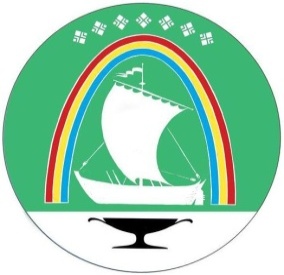 Саха Өрөспүүбүлүкэтин«ЛЕНСКЭЙ ОРОЙУОН» муниципальнайтэриллиитэ     ПОСТАНОВЛЕНИЕ     ПОСТАНОВЛЕНИЕ                          УУРААХ                          УУРААХ                          УУРААХ                г.Ленск                г.Ленск                             Ленскэй к                             Ленскэй к                             Ленскэй кот «_15_» _декабря   2021 года                               № ___01-03-790/1___________                 от «_15_» _декабря   2021 года                               № ___01-03-790/1___________                 от «_15_» _декабря   2021 года                               № ___01-03-790/1___________                 от «_15_» _декабря   2021 года                               № ___01-03-790/1___________                 от «_15_» _декабря   2021 года                               № ___01-03-790/1___________                 Об утверждении Положения о  ЕДДС муниципального образования «Ленский район»Категория ЕДДС(численность муниципального образования)Наименование должностиНаименование должностиНаименование должностиНаименование должностиНаименование должностиКоличество человекКоличество человекКоличество человекКоличество человекКатегория ЕДДС(численность муниципального образования)НЕДДСЗНЕДДССДОДООператор-112АналитикСТППо штатуВ оперативной дежурной сменеV категория:(до 50 тыс. человек)1114/14/1--102